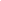 Form 1B - SLO Compliance Log Islamiyat(for reviewers only)Publisher Name: ___________________________________________________Textbook Title and Grade: ____________________________________________Date: _____________________________Reviewer Name/Organization/Signature: _____________________________________________________________________________________________________________________________________________________________________________________________________________________________________________________________________________________________________________________________________GRADE - 6Please check Form 1 - SLO Compliance Log Islamiyat(To be submitted by the publisher along with the manuscript)Publisher Name: ___________________________________________________Textbook Title and Grade: ____________________________________________Reviewer Name/Organization/Signature: ________________________________Date: _______________________________GRADE - 7Please check Reference(Pg. No; Line No.)Reference(Pg. No; Line No.)Not CoveredCovered in AddendumCovered IndirectlyCovered DirectlySLO Code (Progression Grid)(e.g., covered implicitly in content, covered through diagrams/ graphics, tables, activities, or assessments in textbooks)Domain A: قران مجید و حدیث نبوی صلی اللہ علیہ و علیٰ آلہ و اصحابہ وسلم Domain A: قران مجید و حدیث نبوی صلی اللہ علیہ و علیٰ آلہ و اصحابہ وسلم Domain A: قران مجید و حدیث نبوی صلی اللہ علیہ و علیٰ آلہ و اصحابہ وسلم Domain A: قران مجید و حدیث نبوی صلی اللہ علیہ و علیٰ آلہ و اصحابہ وسلم Domain A: قران مجید و حدیث نبوی صلی اللہ علیہ و علیٰ آلہ و اصحابہ وسلم Domain A: قران مجید و حدیث نبوی صلی اللہ علیہ و علیٰ آلہ و اصحابہ وسلم [SLO: I-06-A-01][SLO: I-06-A-02][SLO: I-06-A-03][SLO: I-06-A-04][SLO: I-06-A-05][SLO: I-06-A-06][SLO: I-06-A-07][SLO: I-06-A-08][SLO: I-06-A-09][SLO: I-06-A-10][SLO: I-06-A-11][SLO: I-06-A-12][SLO: I-06-A-13][SLO: I-06-A-14][SLO: I-06-A-15]Domain B: ایمان و عباداتDomain B: ایمان و عباداتDomain B: ایمان و عباداتDomain B: ایمان و عباداتDomain B: ایمان و عباداتDomain B: ایمان و عبادات[SLO: I-06-B-01][SLO: I-06-B-02][SLO: I-06-B-03][SLO: I-06-B-04][SLO: I-06-B-05][SLO: I-06-B-06][SLO: I-06-B-07][SLO: I-06-B-08][SLO: I-06-B-09][SLO: I-06-B-10][SLO: I-06-B-11][SLO: I-06-B-12][SLO: I-06-B-13][SLO: I-06-B-14][SLO: I-06-B-15][SLO: I-06-B-16][SLO: I-06-B-17][SLO: I-06-B-18][SLO: I-06-B-19][SLO: I-06-B-20][SLO: I-06-B-21][SLO: I-06-B-22][SLO: I-06-B-23][SLO: I-06-B-24][SLO: I-06-B-25][SLO: I-06-B-26][SLO: I-06-B-27][SLO: I-06-B-28][SLO: I-06-B-29][SLO: I-06-B-30][SLO: I-06-B-31]Domain C:  سیرت طیبہ  Domain C:  سیرت طیبہ  Domain C:  سیرت طیبہ  Domain C:  سیرت طیبہ  Domain C:  سیرت طیبہ  Domain C:  سیرت طیبہ  [SLO: I-06-C-01][SLO: I-06-C-02][SLO: I-06-C-03][SLO: I-06-C-04][SLO: I-06-C-05][SLO: I-06-C-06][SLO: I-06-C-07][SLO: I-06-C-08][SLO: I-06-C-09][SLO: I-06-C-10][SLO: I-06-C-11][SLO: I-06-C-12][SLO: I-06-C-13][SLO: I-06-C-14][SLO: I-06-C-15][SLO: I-06-C-16][SLO: I-06-C-17][SLO: I-06-C-18][SLO: I-06-C-19][SLO: I-06-C-20][SLO: I-06-C-21][SLO: I-06-C-22][SLO: I-06-C-23][SLO: I-06-C-24][SLO: I-06-C-25][SLO: I-06-C-26][SLO: I-06-C-27][SLO: I-06-C-28][SLO: I-06-C-29][SLO: I-06-C-30][SLO: I-06-C-31][SLO: I-06-C-32][SLO: I-06-C-33][SLO: I-06-C-34][SLO: I-06-C-35][SLO: I-06-C-36][SLO: I-06-C-37][SLO: I-06-C-38][SLO: I-06-C-39][SLO: I-06-C-40][SLO: I-06-C-41][SLO: I-06-C-42][SLO: I-06-C-43][SLO: I-06-C-44][SLO: I-06-C-45]Domain D: اخلاق و آداب  Domain D: اخلاق و آداب  Domain D: اخلاق و آداب  Domain D: اخلاق و آداب  Domain D: اخلاق و آداب  Domain D: اخلاق و آداب  [SLO: I-06-D-01][SLO: I-06-D-02][SLO: I-06-D-03][SLO: I-06-D-04][SLO: I-06-D-05][SLO: I-06-D-06][SLO: I-06-D-07][SLO: I-06-D-08][SLO: I-06-D-09][SLO: I-06-D-10][SLO: I-06-D-11][SLO: I-06-D-12][SLO: I-06-D-13][SLO: I-06-D-14][SLO: I-06-D-15][SLO: I-06-D-16][SLO: I-06-D-17][SLO: I-06-D-18][SLO: I-06-D-19][SLO: I-06-D-20][SLO: I-06-D-21][SLO: I-06-D-22][SLO: I-06-D-23][SLO: I-06-D-24]Domain E: حسن معاملات و معاشرت Domain E: حسن معاملات و معاشرت Domain E: حسن معاملات و معاشرت Domain E: حسن معاملات و معاشرت Domain E: حسن معاملات و معاشرت Domain E: حسن معاملات و معاشرت [SLO: I-06-E-01][SLO: I-06-E-02][SLO: I-06-E-03][SLO: I-06-E-04][SLO: I-06-E-05][SLO: I-06-E-06][SLO: I-06-E-07][SLO: I-06-E-08][SLO: I-06-E-09][SLO: I-06-E-10][SLO: I-06-E-11][SLO: I-06-E-12][SLO: I-06-E-13][SLO: I-06-E-14][SLO: I-06-E-15][SLO: I-06-E-16][SLO: I-06-E-17][SLO: I-06-E-18]Domain F: ہدایت کے سرچشمے اور مشاہیر اسلام Domain F: ہدایت کے سرچشمے اور مشاہیر اسلام Domain F: ہدایت کے سرچشمے اور مشاہیر اسلام Domain F: ہدایت کے سرچشمے اور مشاہیر اسلام Domain F: ہدایت کے سرچشمے اور مشاہیر اسلام Domain F: ہدایت کے سرچشمے اور مشاہیر اسلام [SLO: I-06-F-01][SLO: I-06-F-02][SLO: I-06-F-03][SLO: I-06-F-04][SLO: I-06-F-05][SLO: I-06-F-06][SLO: I-06-F-07][SLO: I-06-F-08][SLO: I-06-F-09][SLO: I-06-F-10][SLO: I-06-F-11][SLO: I-06-F-12][SLO: I-06-F-13][SLO: I-06-F-14][SLO: I-06-F-15][SLO: I-06-F-16][SLO: I-06-F-17][SLO: I-06-F-18][SLO: I-06-F-19][SLO: I-06-F-20][SLO: I-06-F-21][SLO: I-06-F-22][SLO: I-06-F-23][SLO: I-06-F-24][SLO: I-06-F-25][SLO: I-06-F-26][SLO: I-06-F-27][SLO: I-06-F-28][SLO: I-06-F-29][SLO: I-06-F-30][SLO: I-06-F-31][SLO: I-06-F-32][SLO: I-06-F-33][SLO: I-06-F-34][SLO: I-06-F-35][SLO: I-06-F-36][SLO: I-06-F-37][SLO: I-06-F-38]Domain G: اسلامی تعلیمات اور عصر حاضر کے تقاضےDomain G: اسلامی تعلیمات اور عصر حاضر کے تقاضےDomain G: اسلامی تعلیمات اور عصر حاضر کے تقاضےDomain G: اسلامی تعلیمات اور عصر حاضر کے تقاضےDomain G: اسلامی تعلیمات اور عصر حاضر کے تقاضےDomain G: اسلامی تعلیمات اور عصر حاضر کے تقاضے[SLO: I-06-G-01][SLO: I-06-G-02][SLO: I-06-G-03][SLO: I-06-G-04][SLO: I-06-G-05][SLO: I-06-G-06][SLO: I-06-G-07][SLO: I-06-G-08][SLO: I-06-G-09][SLO: I-06-G-10][SLO: I-06-G-11]For Reviewers OnlyReviewer(s) CommentsReference(Pg. No; Line No.)Not CoveredCovered IndirectlyCovered DirectlyCovered DirectlyCovered DirectlySLO Code (Progression Grid)Covered in guide    Covered in workbookCovered implicitly throughgraphics/tables/activitiesDomain A: قران مجید و حدیث نبوی صلی اللہ علیہ و علیٰ آلہ و اصحابہ وسلمDomain A: قران مجید و حدیث نبوی صلی اللہ علیہ و علیٰ آلہ و اصحابہ وسلمDomain A: قران مجید و حدیث نبوی صلی اللہ علیہ و علیٰ آلہ و اصحابہ وسلمDomain A: قران مجید و حدیث نبوی صلی اللہ علیہ و علیٰ آلہ و اصحابہ وسلمDomain A: قران مجید و حدیث نبوی صلی اللہ علیہ و علیٰ آلہ و اصحابہ وسلمDomain A: قران مجید و حدیث نبوی صلی اللہ علیہ و علیٰ آلہ و اصحابہ وسلم[SLO: I-07-A-01][SLO: I-07-A-02][SLO: I-07-A-03][SLO: I-07-A-04][SLO: I-07-A-05][SLO: I-07-A-06][SLO: I-07-A-07][SLO: I-07-A-08][SLO: I-07-A-09][SLO: I-07-A-10][SLO: I-07-A-11][SLO: I-07-A-12][SLO: I-07-A-13][SLO: I-07-A-14][SLO: I-07-A-15][SLO: I-07-A-16][SLO: I-07-A-17][SLO: I-07-A-18][SLO: I-07-A-19][SLO: I-07-A-20][SLO: I-07-A-21]Domain B: ایمان و عباداتDomain B: ایمان و عباداتDomain B: ایمان و عباداتDomain B: ایمان و عباداتDomain B: ایمان و عباداتDomain B: ایمان و عبادات[SLO: I-07-B-01][SLO: I-07-B-02][SLO: I-07-B-03][SLO: I-07-B-04][SLO: I-07-B-05][SLO: I-07-B-06][SLO: I-07-B-07][SLO: I-06-B-01][SLO: I-07-B-08][SLO: I-06-B-02][SLO: I-07-B-09][SLO: I-06-B-03][SLO: I-07-B-10][SLO: I-06-B-04][SLO: I-07-B-11][SLO: I-06-B-05][SLO: I-07-B-12][SLO: I-06-B-06][SLO: I-07-B-13][SLO: I-06-B-07][SLO: I-07-B-14][SLO: I-06-B-08][SLO: I-07-B-15][SLO: I-06-B-09][SLO: I-07-B-16][SLO: I-06-B-10][SLO: I-07-B-17][SLO: I-06-B-11][SLO: I-07-B-18][SLO: I-06-B-12][SLO: I-07-B-19][SLO: I-06-B-13][SLO: I-07-B-20][SLO: I-06-B-14][SLO: I-07-B-21][SLO: I-06-B-15][SLO: I-07-B-22][SLO: I-06-B-16][SLO: I-07-B-23][SLO: I-06-B-17][SLO: I-07-B-24][SLO: I-06-B-18][SLO: I-07-B-25][SLO: I-06-B-19][SLO: I-07-B-26][SLO: I-06-B-20][SLO: I-07-B-27][SLO: I-06-B-21][SLO: I-07-B-28][SLO: I-06-B-22][SLO: I-07-B-29][SLO: I-06-B-23][SLO: I-07-B-30][SLO: I-06-B-24][SLO: I-07-B-31][SLO: I-06-B-25][SLO: I-07-B-32][SLO: I-06-B-26][SLO: I-07-B-33][SLO: I-06-B-27][SLO: I-06-B-34][SLO: I-06-B-28][SLO: I-06-B-35][SLO: I-06-B-29][SLO: I-06-B-36][SLO: I-06-B-30][SLO: I-06-B-37][SLO: I-06-B-31][SLO: I-06-B-38][SLO: I-06-B-32]Domain C:  سیرت طیبہ  [SLO: I-07-C-01][SLO: I-07-C-02][SLO: I-07-C-03][SLO: I-07-C-04][SLO: I-07-C-05][SLO: I-07-C-06][SLO: I-07-C-07][SLO: I-07-C-08][SLO: I-07-C-09][SLO: I-07-C-10][SLO: I-07-C-11][SLO: I-07-C-12][SLO: I-07-C-13][SLO: I-07-C-14][SLO: I-07-C-15][SLO: I-07-C-16][SLO: I-07-C-17][SLO: I-07-C-18][SLO: I-07-C-19][SLO: I-07-C-20][SLO: I-07-C-21][SLO: I-07-C-22][SLO: I-07-C-23][SLO: I-07-C-24][SLO: I-07-C-25][SLO: I-07-C-26][SLO: I-07-C-27][SLO: I-07-C-28][SLO: I-07-C-29][SLO: I-07-C-30][SLO: I-07-C-31][SLO: I-07-C-32][SLO: I-07-C-33][SLO: I-07-C-34][SLO: I-07-C-35][SLO: I-07-C-36][SLO: I-07-C-37][SLO: I-07-C-38][SLO: I-07-C-39][SLO: I-07-C-40][SLO: I-07-C-41][SLO: I-07-C-42][SLO: I-07-C-43][SLO: I-07-C-44][SLO: I-07-C-45][SLO: I-07-C-46][SLO: I-07-C-47][SLO: I-07-C-48][SLO: I-07-C-49][SLO: I-07-C-50][SLO: I-07-C-51][SLO: I-07-C-52]Domain D: اخلاق و آدابDomain D: اخلاق و آدابDomain D: اخلاق و آدابDomain D: اخلاق و آدابDomain D: اخلاق و آدابDomain D: اخلاق و آداب[SLO: I-07-D-01][SLO: I-07-D-02][SLO: I-07-D-03][SLO: I-07-D-04][SLO: I-07-D-05][SLO: I-07-D-06][SLO: I-07-D-08][SLO: I-07-D-09][SLO: I-07-D-10][SLO: I-07-D-11][SLO: I-07-D-12][SLO: I-07-D-13][SLO: I-07-D-14][SLO: I-07-D-15][SLO: I-07-D-16][SLO: I-07-D-17][SLO: I-07-D-18][SLO: I-07-D-19][SLO: I-07-D-20][SLO: I-07-D-21][SLO: I-07-D-22][SLO: I-07-D-23][SLO: I-07-D-24][SLO: I-07-D-25][SLO: I-07-D-26][SLO: I-07-D-27][SLO: I-07-D-28][SLO: I-07-D-29][SLO: I-07-D-30]Domain E: حسن معاملات و معاشرتDomain E: حسن معاملات و معاشرتDomain E: حسن معاملات و معاشرتDomain E: حسن معاملات و معاشرتDomain E: حسن معاملات و معاشرتDomain E: حسن معاملات و معاشرت[SLO: I-07-E-01][SLO: I-07-E-02][SLO: I-07-E-03][SLO: I-07-E-04][SLO: I-07-E-05][SLO: I-07-E-06][SLO: I-07-E-07][SLO: I-07-E-08][SLO: I-07-E-09][SLO: I-07-E-10][SLO: I-07-E-11][SLO: I-07-E-12][SLO: I-07-E-13][SLO: I-07-E-14][SLO: I-07-E-15][SLO: I-07-E-16][SLO: I-07-E-17][SLO: I-07-E-18][SLO: I-07-E-19][SLO: I-07-E-20][SLO: I-07-E-21][SLO: I-07-E-22][SLO: I-07-E-23][SLO: I-07-E-24][SLO: I-07-E-25][SLO: I-07-E-26][SLO: I-07-E-27][SLO: I-07-E-28][SLO: I-07-E-29]Domain F: ہدایت کے سرچشمے اور مشاہیر اسلام Domain F: ہدایت کے سرچشمے اور مشاہیر اسلام Domain F: ہدایت کے سرچشمے اور مشاہیر اسلام Domain F: ہدایت کے سرچشمے اور مشاہیر اسلام Domain F: ہدایت کے سرچشمے اور مشاہیر اسلام Domain F: ہدایت کے سرچشمے اور مشاہیر اسلام [SLO: I-07-F-01][SLO: I-07-F-02][SLO: I-07-F-03][SLO: I-07-F-04][SLO: I-07-F-05][SLO: I-07-F-06][SLO: I-07-F-07][SLO: I-07-F-08][SLO: I-07-F-09][SLO: I-07-F-10][SLO: I-07-F-11][SLO: I-07-F-12][SLO: I-07-F-13][SLO: I-07-F-14][SLO: I-07-F-15][SLO: I-07-F-16][SLO: I-07-F-17][SLO: I-07-F-18][SLO: I-07-F-19][SLO: I-07-F-20][SLO: I-07-F-21][SLO: I-07-F-22][SLO: I-07-F-23][SLO: I-07-F-24][SLO: I-07-F-15][SLO: I-07-F-26][SLO: I-07-F-27][SLO: I-07-F-28][SLO: I-07-F-29][SLO: I-07-F-30][SLO: I-07-F-31][SLO: I-07-F-32][SLO: I-07-F-33][SLO: I-07-F-34][SLO: I-06-F-35][SLO: I-06-F-36][SLO: I-07-F-37][SLO: I-07-F-38]Domain G: اسلامی تعلیمات اور عصر حاضر کے تقاضےDomain G: اسلامی تعلیمات اور عصر حاضر کے تقاضےDomain G: اسلامی تعلیمات اور عصر حاضر کے تقاضےDomain G: اسلامی تعلیمات اور عصر حاضر کے تقاضےDomain G: اسلامی تعلیمات اور عصر حاضر کے تقاضےDomain G: اسلامی تعلیمات اور عصر حاضر کے تقاضے[SLO: I-07-G-01][SLO: I-07-G-02][SLO: I-07-G-03][SLO: I-07-G-04][SLO: I-07-G-05][SLO: I-07-G-06][SLO: I-07-G-07][SLO: I-07-G-08][SLO: I-07-G-09][SLO: I-07-G-10][SLO: I-07-G-11][SLO: I-07-G-12][SLO: I-07-G-13][SLO: I-07-G-14][SLO: I-07-G-15][SLO: I-07-G-16]For Reviewers OnlyReviewer(s) Comments